BUỔI HỌP PHỤ HUYNH ĐÁNG NHỚNăm học đầu cấp THCS, khối 6 nói chung và lớp 6A1 nói riêng đã có một học kì thật đáng nhớ. Đáng nhớ bởi có một ngày khai giảng đặc biệt xưa nay chưa từng thấy, 100% các tiết học đều dưới hình thức online, tất cả các bạn đều chưa một lần gặp gỡ trực tiếp thầy cô giáo kể cả thầy giáo chủ nhiệm và rất nhiều điều đáng nhớ khác nữa. Nhưng nhờ sự vào cuộc của phụ huynh, sự sát sao của thầy giáo chủ nhiệm và đặc biệt là sự nỗ lực, cố gắng của tất cả 47 học sinh, lớp 6A1 đã có một học kì thật sự thành công với những kết quả rực rỡ. Và để khép lại học kì này, chủ nhật, ngày 23/01/2022, nhà trường cùng thầy giáo chủ nhiệm đã tổ chức kì họp phụ huynh sơ kết học kì 1.Khác với những kì họp phụ huynh trước đó, thầy giáo chủ nhiệm chỉ giữ vai trò đạo diễn, lui về phía sau "hậu trường", các con mới thực sự là người thực hiện chương trình. Dẫn chương trình là 2 MC Đặng Hoàng Nhật Minh và Hà Anh Tuấn, hỗ trợ video là bạn Nguyễn Quỳnh Chi và Nguyễn Thanh Hà, thiết kế phông nền là bạn Nguyễn Quỳnh Anh, vũ đạo là bạn Nguyễn Trần Bảo Linh, âm nhạc là bạn Nguyễn Chu Nhã Cầm. Các con đã rất tự tin, trách nhiệm để hoàn thành nhiệm vụ được giao. Nhờ thế mà qua buổi họp phụ huynh này, bố mẹ không chỉ thấy được những kết quả mà các con đã đạt được mà còn thấy được năng khiếu nổi bật của các con nữa. "Hiểu rồi thương, đồng cảm rồi mới đồng hành". Đó là một chân lí. Hiểu được chân lí ấy nên trong buổi họp, thầy giáo chủ nhiệm cũng đã tổ chức một hoạt động vô cùng ý nghĩa. Mỗi học sinh và mỗi bố/ mẹ sẽ gửi cho thầy giáo 1 bức thư, thầy giáo sẽ đóng vai trò là một "bưu tá" chuyển những bức thư đó. Đọc thư, bố mẹ và các con sẽ thấu hiểu lẫn nhau hơn. Có những bức thư thật ngắn gọn, súc tích nhưng cũng có những bức thư rất dài, nhưng dẫu như thế nào thì ở đó cũng là nỗi niềm chân thành mà đôi khi trong cuộc sống bố/ mẹ và con không thể nói được với nhau. Sau hoạt động, bố mẹ và các con vô cùng xúc động.Cuộc họp cũng nhận được những phản hồi rất tích cực từ phía phụ huynh về thầy giáo chủ nhiệm cũng như các thầy cô giáo bộ môn. Đó sẽ là những liều thuốc tinh thần để tập thể cán bộ giáo viên giảng dạy lớp 6A1 có thêm động lực để cống hiến hết mình. Dưới đây là một số hình ảnh của buổi họp: 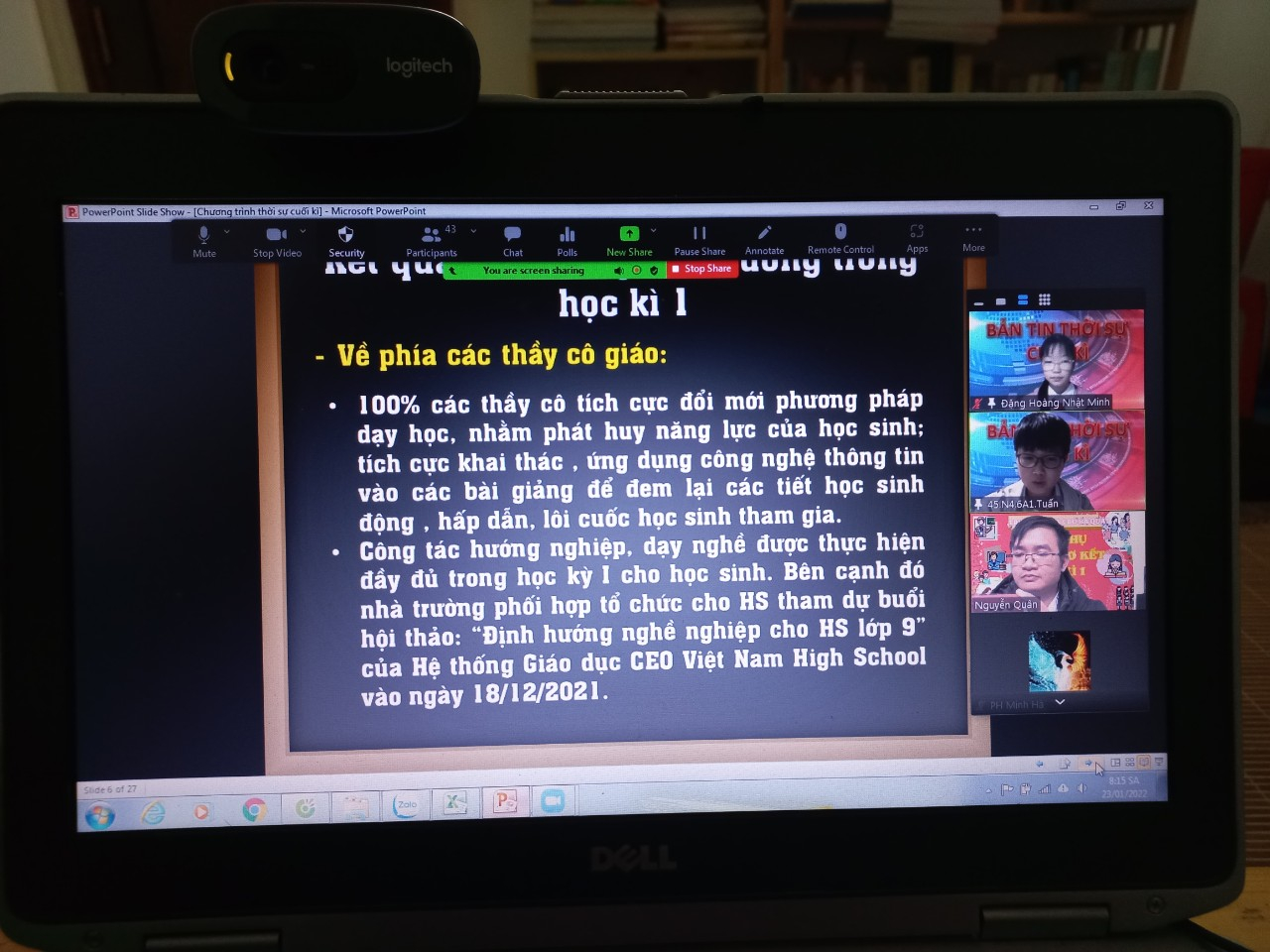 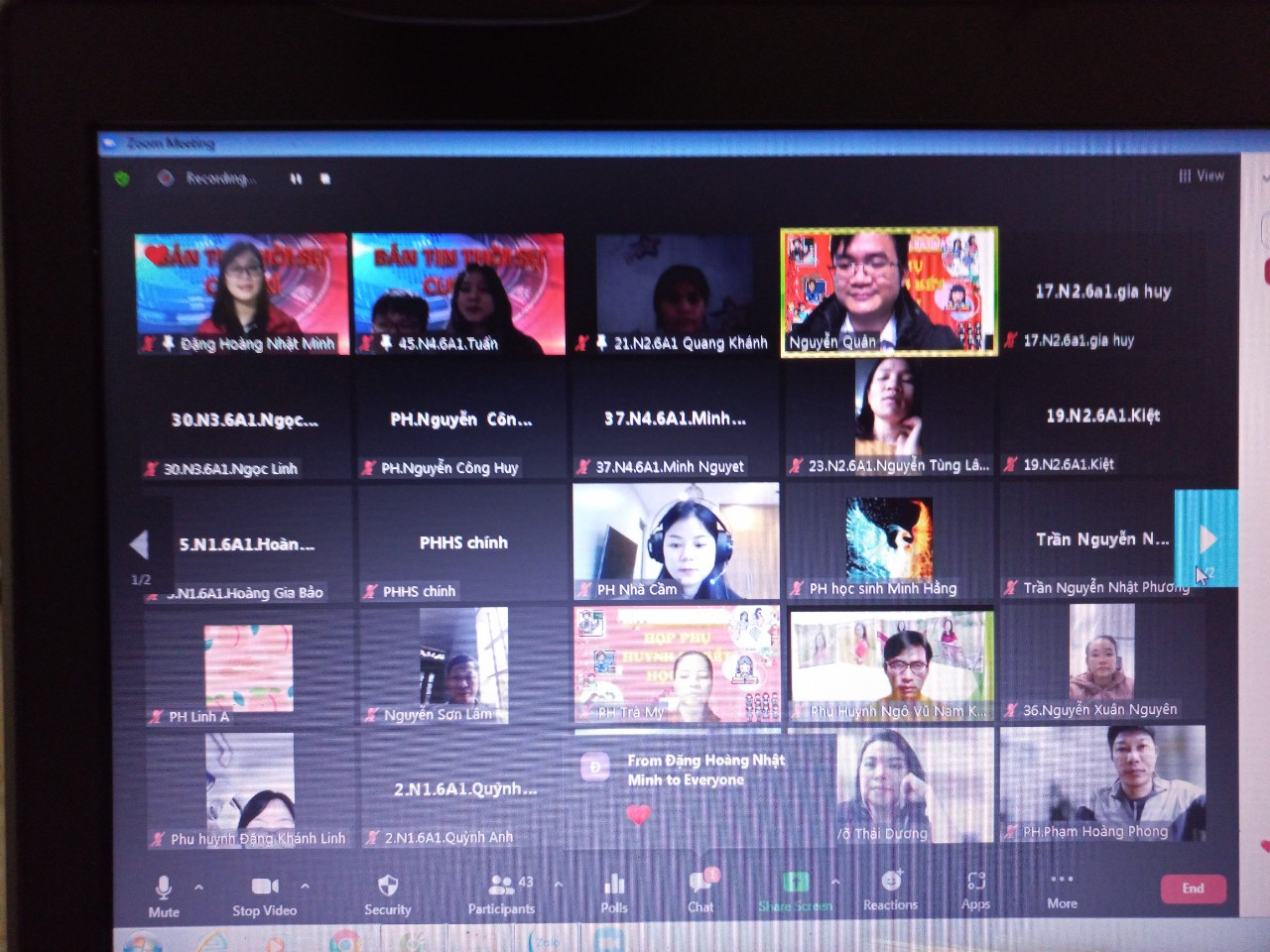 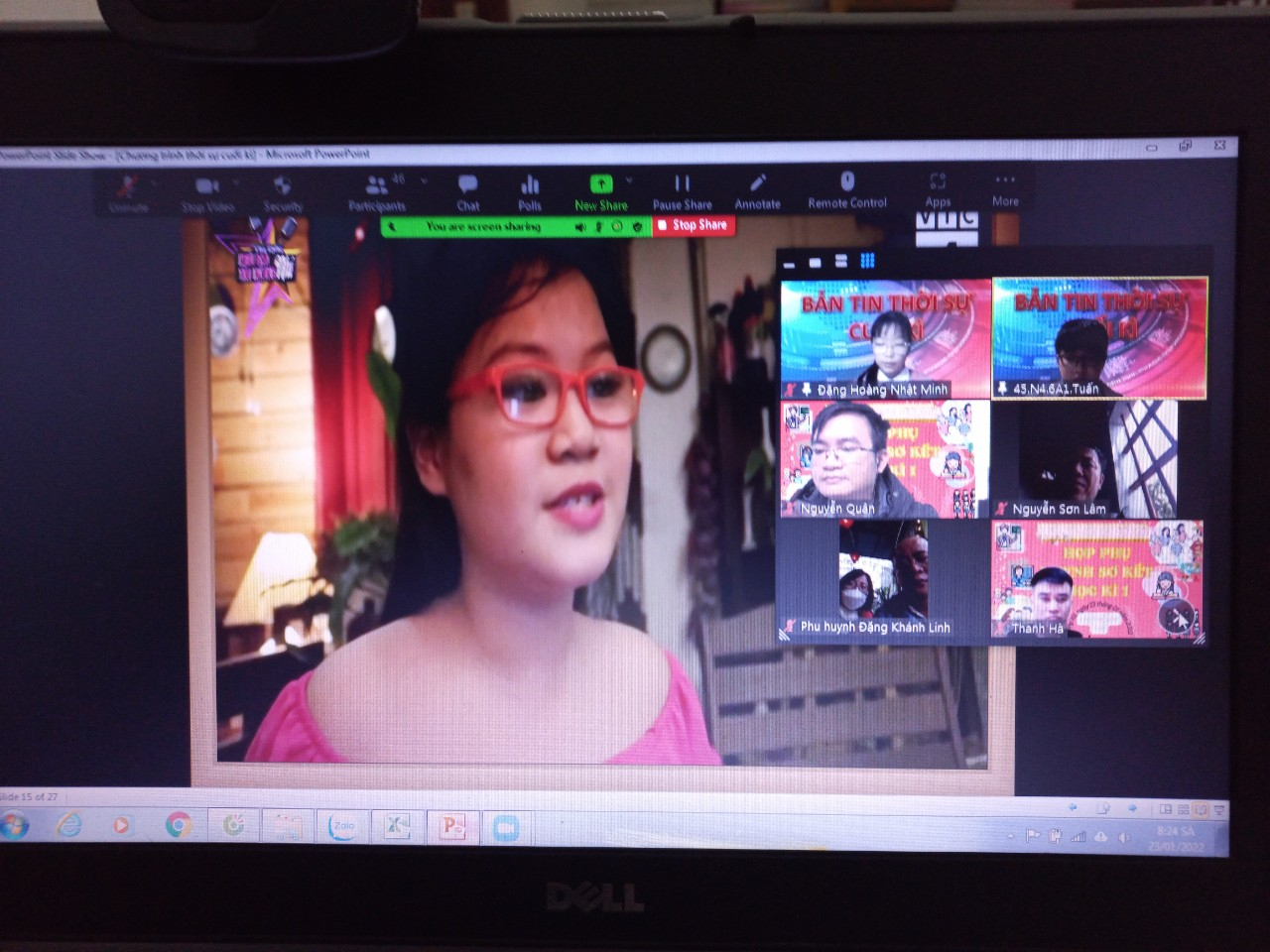 